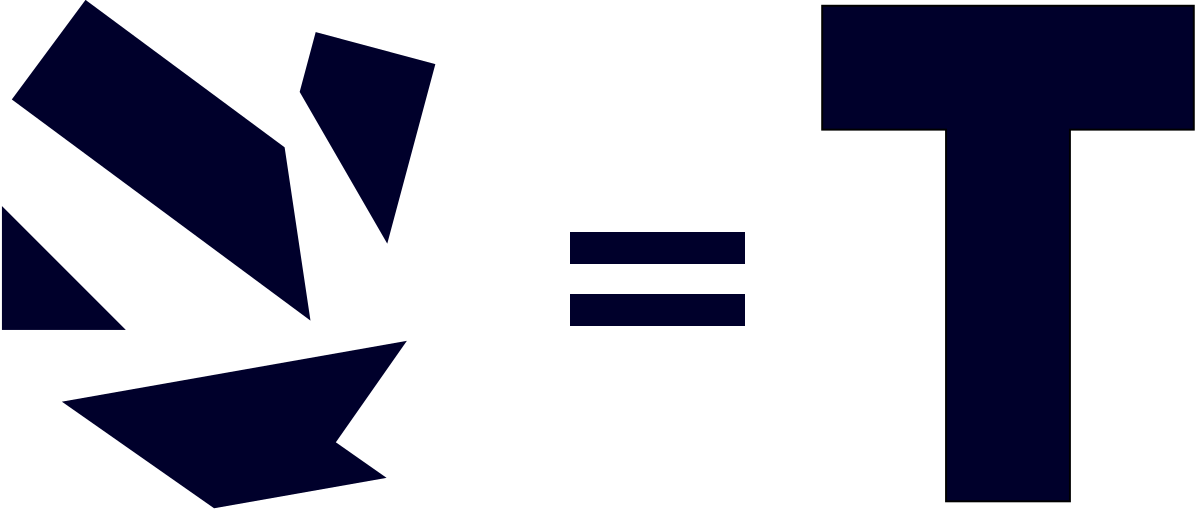 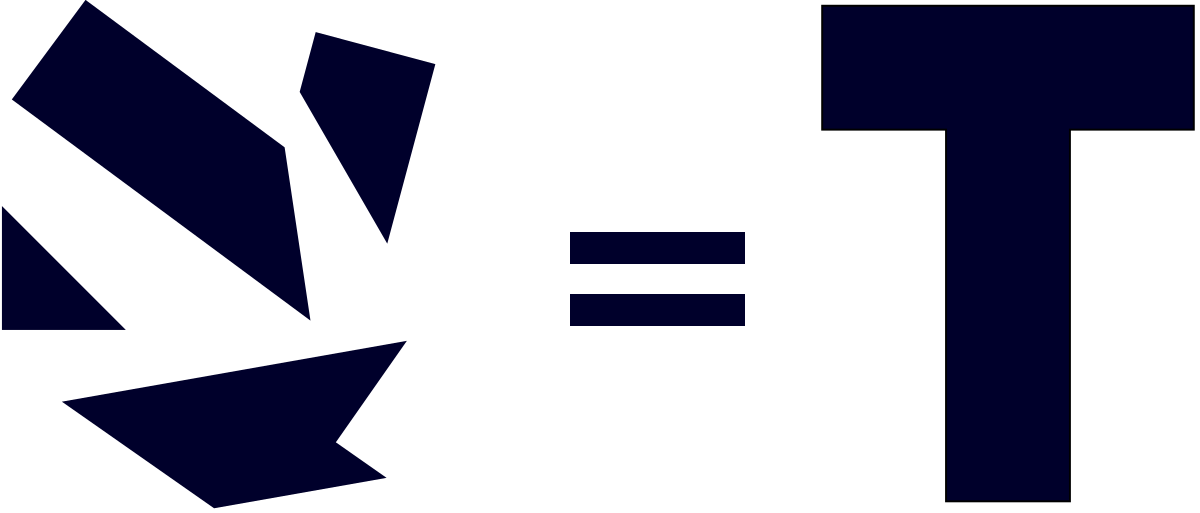 Первая “Е” заключена в коре Этот “Е” у столяра в столе Это «Е» имеет каждая деталь Эта “Е” нужна везде: и на уроке, и на стройке Эта “Е” стоит в цехе Эта “Е” нужна для снятия измерений в ателье Эта “Е” нужна везде: и в мастерской и в ателье с этой Е получают уникальный результатЭтим “Е” удобно взбивать белки в пену, вместо миксера Из этой “Е” получаются вкусные булочки Вопрос 1. Винты и шурупы можно ввернуть и вывернуть с помощью… (Отвертки).Вопрос 2.  Каким приспособлением пользуются для точного измерения деталей круглого сечения? (Штангельциркуль)Вопрос 3. Масштаб 1:4 указывает, что чертеж выполнен с уменьшением или увеличением?(С уменьшением в 4 раза.)Вопрос 4. Что необходимо добавить в тесто, чтоб тесто было пышное и быстро поднялось? (дрожжи)Вопрос 5: О чем идет речь: доска, горбыль, брус, и т.д. все это - … (пиломатериалы)Ребусы 1 рубанок2 Верстак, 3 Дерево“Пять Е”. Во всех предложенных словах присутствует буква “Е”. Пользуясь определениями, отгадайте эти слова и впишите буквы в пустые клеточки:Первая “Е” заключена в коре (бревно)Этот “Е” у столяра в столе (инструмент)Это «Е» имеет каждая деталь (размер)Эта “Е” нужна везде: и на уроке, и на стройке (линейка)Эта “Е” стоит в цехе (оборудование)Эта “Е” нужна для снятия измерений в ателье (мерка)Этими 2-мя “Е” занимаются модельеры (моделирование)Эта “Е” нужна везде: и в мастерской и в ателье с эти м Е получают уникальный результат (творчество)Этим “Е” удобно взбивать белки в пену, вместо миксера (венчик)Из этой “Е” получаются вкусные булочки (тесто)КроссвордПо горизонтали.3. Физическое свойство древесины, которое определяется по количеству влаги в ней.9.  Изменение формы досок при высыхании.10.  Основной строгальный инструмент.12. Рабочее место столяра.13.Пороки древесины, которые находятся в тех местах, где когда-то росли ветки.14. Порок древесины, связанный с изменением формы ствола.По вертикали.1.Материал для прозрачной отделки древесины.2.Место на крышке верстака, куда во время работы кладут инструменты и заготовки.4.Рисунок на срезе дерева.5.Древесный материал, получаемый путём склеивания нескольких листов шпона.6.Деревянный молоток.7.Боковые срезы бревна.8.Пиломатериалы толщиной до 100 мм  и  шириной более 200 мм.11.Пиломатериал толщиной и шириной более 100 мм.12.Инструмент для нанесения краски.Ответы на кроссворд:По горизонтали: 3 влажность, 9 коробление, 10 рубанок, 12 верстак,13 сучки, 14 кривизна.По вертикали: 1 лак, 2 лоток, 4 текстура, 5 фанера, 6 киянка, 7 горбыль, 8 доски, 11 брус, 12 валик.Анаграммы1) АЗОГОТКВА (заготовка)2) ИЕЕЛДЗИ (изделие)3) ОНБЛША (шаблон)4) УРАБОНК (рубанок)5) ОМОЛОТК (молоток)6) РЕВОСЛ (сверло)7) КАСЕТСМА(стамеска)8) КИЛЬПАНИН(напильник)Сделал дело…(гуляй смело).Дело мастера…(боится).Что посеешь…(то пожнешь).Делу время…(потехе час).Терпение и труд…(все перетрут).Поспешишь…(людей насмешишь).Семь раз отмерь…(один раз отрежь).Лес рубят…(щепки летят).Умелые руки…(не знают скуки)Без труда…(не вытащишь рыбку из пруда)Линейка, рулетка, пила, угольник;Шерхебель, рубанок, транспортир, фуганок;Циркуль, линейка, зубило, угольник, транспортирСосна, кедр, ель, берёза, можжевельникПомидор, капуста, лук, лимонСковорода, тарелка, кастрюля, сотейникБЕИЕРЕЕОЕЕАТЕЕЕЕЕЕЕЕЕЕЕЕЕЕ123456789101111121314НазваниеКонкурсаКоманданазваниеКоманданазваниеНазваниеКонкурсаБаллыБаллыВопрошайкиПопробуй собериВычисли лишнегоСобери головоломкуПять ЕБлиц-опросОтгадай ребусАнаграммыКроссвордИТОГ